WorkSheet 3Light Disperseสร้างสี่เหลี่ยมด้วย …………………………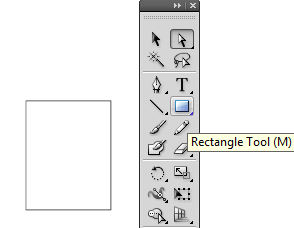 จากนั้นคลิกเมาส์เปลี่ยนรูปสี่เหลี่ยมให้เป็น……………………………………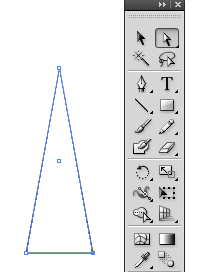 เลือก Rotation Tool จากนั้น click ที่………………………………………….. การเลือกที่จุดบนสุด       นั้นเพื่อสร้างจุดตรงการให้กับรูปแสงกระจาย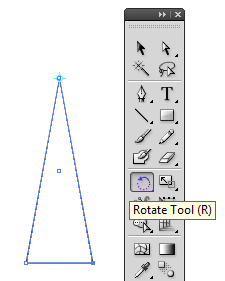 กดปุ่ม …………………… ค้างไว้แล้วลากเมาส์เพื่อหมุนรูปสามเหลี่ยม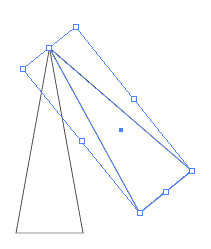 กด …………………………. ประมาณ 6 ครั้งจะได้งานดังรูป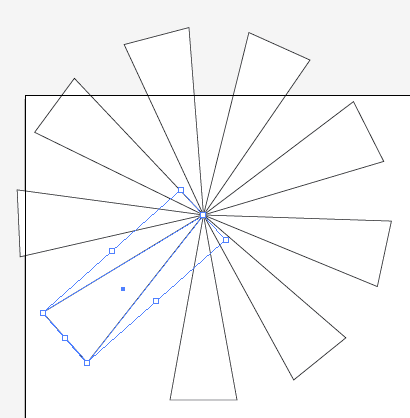 ใส่สีและพื้นหลังเพื่อความสวยงามและองค์ประกอบที่สมบูรณ์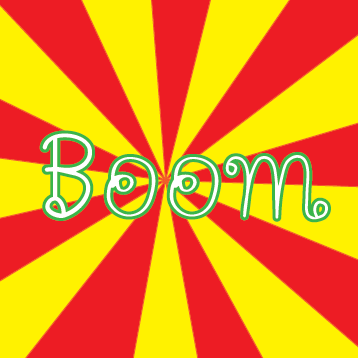 เพิ่มตัวอักษรข้อความ